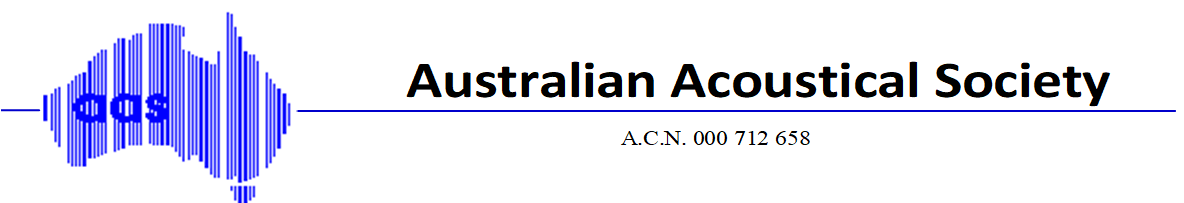 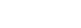 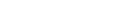 APPLICATION FORMFOR STUDENT ONLYAPPLICATION for		STUDENT MEMBERAPPLICANT DETAILS		Type or Print in BLOCK LETTERS*delete as appropriateEXISTING OR PREVIOUS MEMBERSHIP OF THE AUSTRALIAN ACOUSTICAL SOCIETYExisting membership grade: Division  Previous membership:  Year membership ceased Grade   	Division  MEMBERSHIP OF OTHER SOCIETIES AND INSTITUTIONSName of Society		                        Membership Grade	Period in that GradePLEASE EXPRESS YOUR INTEREST IN THE AIMS, OBJECTIVES AND ACTIVITIES OF THE SOCIETY:DETAILS OF FULL-TIME COURSE AT A POST-SECONDARY EDUCATIONAL INSTITUTION:I am enrolled in a full-time course at :  ,a post-secondary education institution and am receiving instruction and training in the following course pertaining to acoustics;  PLEASE ATTACH A CERTIFIED COPY OF YOUR MOST RECENT ACADEMIC TRANSCRIPT/PROOF OF ENROLMENTSTATUTORY DECLARATION:I, ……………………………………………………………………………………………………………………………………………………...make the following declaration under the Statutory Declarations Act 1959:I hereby make application for admission to the Australian Acoustical Society as a STUDENT.I declare that I am not employed for more than 20 hours per week.I have attached a certified copy of my current Academic Transcript/Proof of EnrolmentOn admission to membership of the Society I agree to abide by the Memorandum and Articles of Association, the By-Laws of the Society and to observe the Code of Ethics.  I understand that a person who intentionally makes a false statement in a statutory declaration is guilty of an offence under section 11 of the Statutory Declarations Act 1959, and I believe that the statements in this declaration are true in every particular.Signature.........................................................................................................................Date......./......./.......(Applicant)Declared at……………………………………………………………………………………………………………………………………………. ………………………………………………………………………………………………………………………………...on………/……../……… Before me………………………………………………………………………………………………………………………………………...……Signature of person before whom the declaration is made: …………………………………………………………..…….Full name, qualification and address of person before whom the declaration is made (in printed letters):………………………………………………………………………………………………………………………………………………………………………………………………………………………………………………………………………………………………………………………………………………………………………………………………………………………………………………………………………………………………………………………………………………………………………………………………………………………………………………………………Notes:	1.	The Council reserves the right to offer a grade of membership other than that applied for.	2.	Application fee is non-refundable.Scan and email completed application form along with payment to: GeneralSecretary@acoustics.asn.auOr post to :	General Secretary	Australian Acoustical Society	PO Box 1843	TOOWONG QLD 4066TITLE: -NAME: -Family: Family: Given: Given: HOME ADDRESS: -Postcode:Phone:ADDRESS FOR MAILING: -EMAIL ADDRESS: -